Değerli Veli,Dinlenmek, enerjimizi yenilemek ve 
II. döneme bomba gibi gelebilmek için 2 haftalık harika bir zamanımız var.Çocuklarımız için bu zamanı daha değerli ve daha keyifli geçirebilmeniz için birkaç tatil önerisi hazırladım. Ödevlerinize zaman ayırırken keyifli ve eğlenceli etkinliklere de zaman ayırmayı unutmayın.İyi Tatiller ♥1.KEYİFLİ ETKİNLİK ÖNERİLERİHer gün için hem keyifli hem de sosyal açıdan tatmin edici önerilerin yazdığı bu takvime göz atıp size uygun olanları hayata geçirebilirsiniz.2. BEYİN FIRTINASI KARTLARIYönlendirilmiş beyin fırtınası yöntemiyle bu soruları çocuklarınızla karşılıklı olarak konuşun. Bir yandan güzel vakit geçirip sohbet ederken diğer yandan hafıza, yaratıcılık, dikkat gibi becerilerinizi geliştirmiş olacaksınız.Gamze BOZKAYA
Okul Psikolojik DanışmanıDeğerli Veli,Dinlenmek, enerjimizi yenilemek ve 
II. döneme bomba gibi gelebilmek için 2 haftalık harika bir zamanımız var.Çocuklarımız için bu zamanı daha değerli ve daha keyifli geçirebilmeniz için birkaç tatil önerisi hazırladım. Ödevlerinize zaman ayırırken keyifli ve eğlenceli etkinliklere de zaman ayırmayı unutmayın.İyi Tatiller ♥1.KEYİFLİ ETKİNLİK ÖNERİLERİHer gün için hem keyifli hem de sosyal açıdan tatmin edici önerilerin yazdığı bu takvime göz atıp size uygun olanları hayata geçirebilirsiniz.2. BEYİN FIRTINASI KARTLARIYönlendirilmiş beyin fırtınası yöntemiyle bu soruları çocuklarınızla karşılıklı olarak konuşun. Bir yandan güzel vakit geçirip sohbet ederken diğer yandan hafıza, yaratıcılık, dikkat gibi becerilerinizi geliştirmiş olacaksınız.Gamze BOZKAYA
Okul Psikolojik DanışmanıDeğerli Veli,Dinlenmek, enerjimizi yenilemek ve 
II. döneme bomba gibi gelebilmek için 2 haftalık harika bir zamanımız var.Çocuklarımız için bu zamanı daha değerli ve daha keyifli geçirebilmeniz için birkaç tatil önerisi hazırladım. Ödevlerinize zaman ayırırken keyifli ve eğlenceli etkinliklere de zaman ayırmayı unutmayın.İyi Tatiller ♥1.KEYİFLİ ETKİNLİK ÖNERİLERİHer gün için hem keyifli hem de sosyal açıdan tatmin edici önerilerin yazdığı bu takvime göz atıp size uygun olanları hayata geçirebilirsiniz.2. BEYİN FIRTINASI KARTLARIYönlendirilmiş beyin fırtınası yöntemiyle bu soruları çocuklarınızla karşılıklı olarak konuşun. Bir yandan güzel vakit geçirip sohbet ederken diğer yandan hafıza, yaratıcılık, dikkat gibi becerilerinizi geliştirmiş olacaksınız.Gamze BOZKAYA
Okul Psikolojik DanışmanıDeğerli Veli,Dinlenmek, enerjimizi yenilemek ve 
II. döneme bomba gibi gelebilmek için 2 haftalık harika bir zamanımız var.Çocuklarımız için bu zamanı daha değerli ve daha keyifli geçirebilmeniz için birkaç tatil önerisi hazırladım. Ödevlerinize zaman ayırırken keyifli ve eğlenceli etkinliklere de zaman ayırmayı unutmayın.İyi Tatiller ♥1.KEYİFLİ ETKİNLİK ÖNERİLERİHer gün için hem keyifli hem de sosyal açıdan tatmin edici önerilerin yazdığı bu takvime göz atıp size uygun olanları hayata geçirebilirsiniz.2. BEYİN FIRTINASI KARTLARIYönlendirilmiş beyin fırtınası yöntemiyle bu soruları çocuklarınızla karşılıklı olarak konuşun. Bir yandan güzel vakit geçirip sohbet ederken diğer yandan hafıza, yaratıcılık, dikkat gibi becerilerinizi geliştirmiş olacaksınız.Gamze BOZKAYA
Okul Psikolojik Danışmanıdr. refik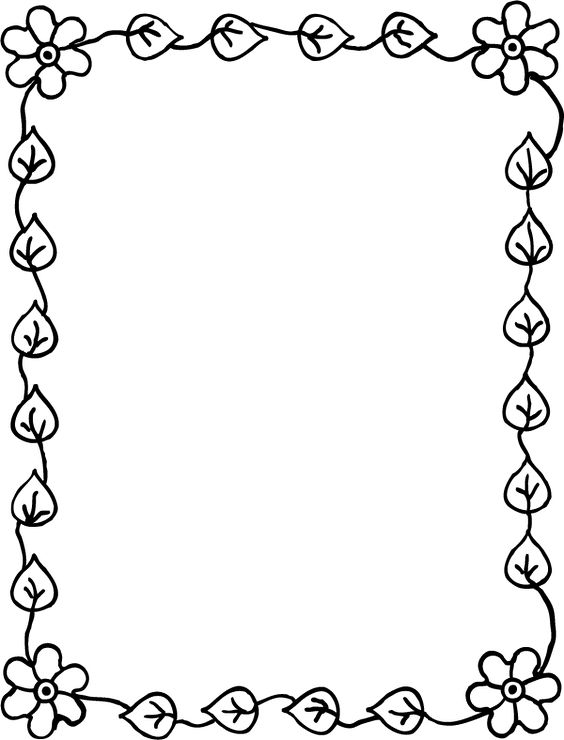 DR. REFİK SAYDAM İLKOKULU – REHBERLİK SERVİSİ
BEYİN FIRTINASI SORU KARTLARIDR. REFİK SAYDAM İLKOKULU – REHBERLİK SERVİSİ
BEYİN FIRTINASI SORU KARTLARIDR. REFİK SAYDAM İLKOKULU – REHBERLİK SERVİSİ
BEYİN FIRTINASI SORU KARTLARIDR. REFİK SAYDAM İLKOKULU – REHBERLİK SERVİSİ
BEYİN FIRTINASI SORU KARTLARIDR. REFİK SAYDAM İLKOKULU – REHBERLİK SERVİSİ
BEYİN FIRTINASI SORU KARTLARIDR. REFİK SAYDAM İLKOKULU – REHBERLİK SERVİSİ
BEYİN FIRTINASI SORU KARTLARIDR. REFİK SAYDAM İLKOKULU – REHBERLİK SERVİSİ
BEYİN FIRTINASI SORU KARTLARIBir dağın tepesinde tırmanıyorsun. Neler gördüğünü anlat.Uzaylı bir arkadaşına mektup yazsan ne yazardın? Mektubu ona nasıl gönderirdin?Bir hayvanla ayaklarını değiştirmek istesen bu hangi hayvan olurdu? Neden?Koltuk için başka bir isim bulman gerekiyor diyelim, neler olabilirdi?Üzerine oturulduğunda insanların ne düşündüğünü söyleyen bir sandalyen olsaydı ne olurdu?Balıklar karada, köpekler denizde yaşasaydı neler olurdu?Yağmur ve kar gökyüzünden değil de yerden yağsaydı nasıl olurdu?Yemekleri bozulmaması için buzdolabı dışında nerede saklayabiliriz?Kuş kafesinde yaşasaydın içinde ne olmasını isterdin?Çook büyük bir resim yapmak istiyorsun ama o kadar büyük bir kâğıt yok. Nerelere yaparsın?Tavuk yumurtası konuşabilseydi sence çocuklara ne söylerdi?Penguenler birbirlerine çok benziyor. Sence yavru penguenler anne babalarını nasıl tanıyorlardır?Annenle baban senin çocuğun olsa onlara en çok ne söylerdin?Ahtapot gibi sekiz kolun olsa ne yapardın?Kangurular ceplerinde yavrularından başka bir şey taşısalardı, sence ne taşırlardı?Kaplumbağalar evlerini sırtında taşıyor. Sence onların evine misafir gelebilir mi?Ormanlar kralı aslan yerine sen olsaydın, ormanda yaşayan hayvanlara ne söylerdin?İçine her şeyin sığabileceği boş bir kavanozun olsa neleri koymak isterdin?Uzaylı bir arkadaşın olsa ona ne hediye alırdın?Duvarda asılı bir resim olduğunu hayal et. Kimin evindesin ve neler görüyorsun?Sence güzel bir gün nasıl olur, anlatır mısın?Gökyüzünde olsaydın ne olmak isterdin? Niçin?Evdeki bir odayı çöpe atmak isteseydin hangi odayı atardın?Çok değişik bir yemek yapsan, ne yapardın, nasıl yapardın?Uzaylı bir çocuk sana kitap yollasa içinde neler olurdu?Vücudumuz demir olsaydı ne olurdu?Sen bir kar tanesisin. Nasıl oluştun, yeryüzüne nasıl indin ve neler görüyorsun? Bize anlat.Bütün arabalar kırmızı olsaydı ne olurdu?